Find the Right Coins to Buy These Things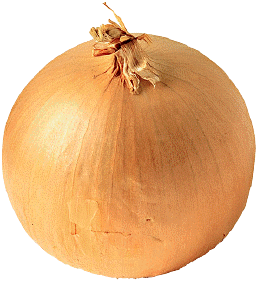 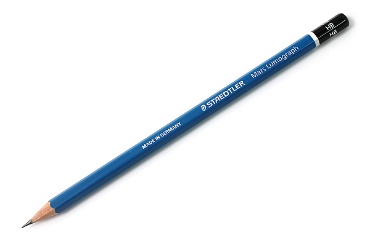 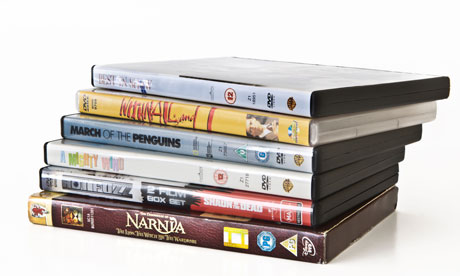 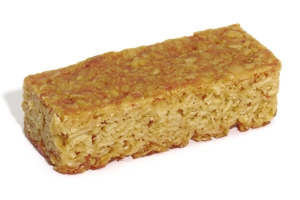 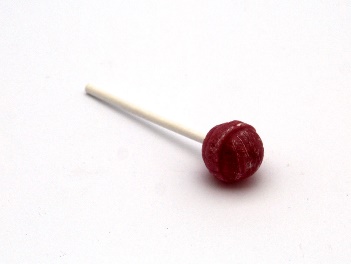 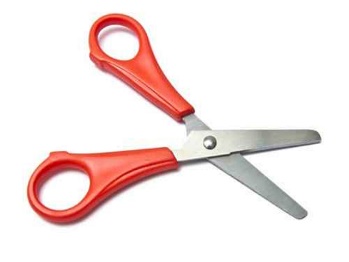 